XM711芯片WIFI模块接口定义说明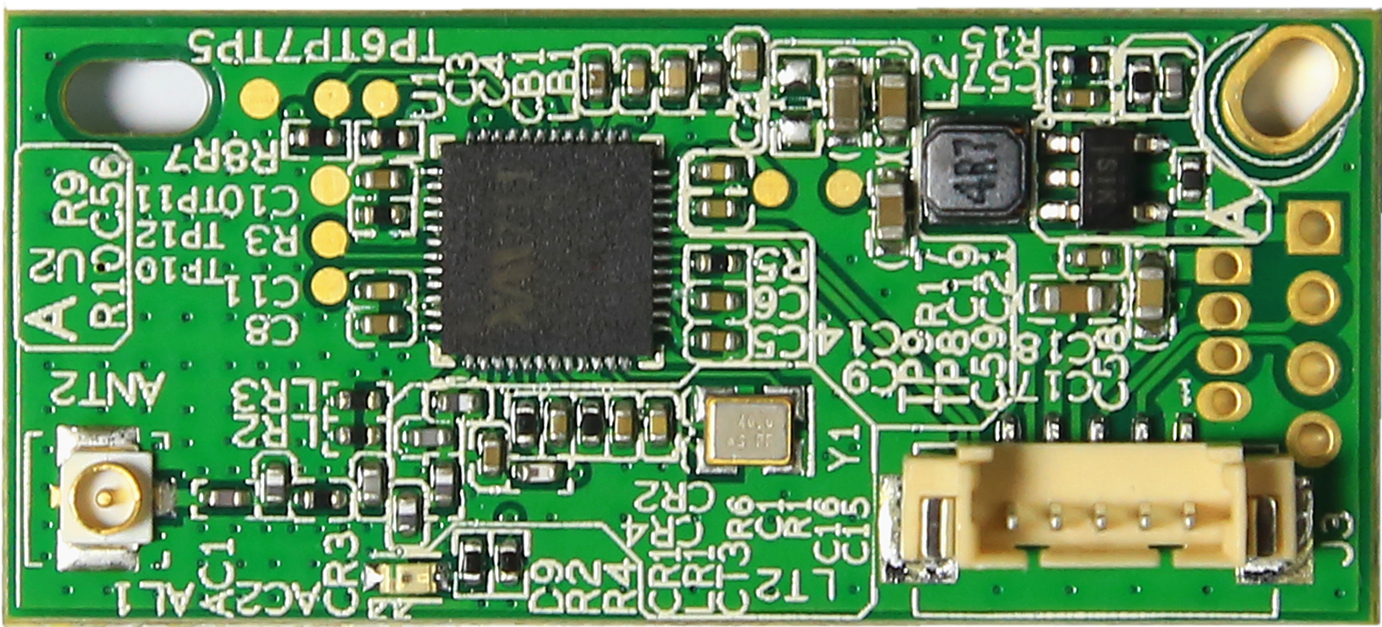 标注丝印编号针脚编号针脚定义功能J31GNDGNDJ32USB_DPUSB接口J33USB_DMUSB接口J34+5V+5V输出J35USB_CTRLUSB电源控制